Seminaroversigt Modul 1Efterår 2019Sygeplejefagets kliniske praksis3. april 2019Der tages forbehold for ændringer!
Ændringer til skemaet vil blive meddelt på BLACKBOARDGenerelle oplysninger lokaler Link til AU kort: http://www.au.dk/om/organisation/find-au/bygningskort/Hent evt. app’en: AU FINDModulkoordinatorLektor Sanne Angel, angel@ph.au.dk Sektion for sygepleje.ForelæsningerUndervisningen er planlagt torsdage 10.00-18.00 og fredage kl. 08.30-16.30 i ugerne 36, 40, 44 og 48.

Litteratur Vil blive offentliggjort på Blackboard i løbet af august måned. Tjek også undervisernes mapper, hvor der kan ligge studiespørgsmål og opgaver til hver undervisningsgang.Eksamensplan og datoer: http://studerende.au.dk/studier/fagportaler/mks/undervisningogeksamen/moduler/ (se plan under generelt om eksamen) Studieportalenhttp://studerende.au.dk/studier/fagportaler/mks/undervisningogeksamen/moduler/sygeplejefagets-kliniske-praksis/Studieordning 2014https://eddiprod.au.dk/EDDI/webservices/DokOrdningService.cfc?method=visGodkendtOrdning&dokOrdningId=9445&sprog=daBLACKBOARD e-læringsportal
https://bb.au.dk  Når du kan se at du er tilmeldt kurset via mit.au.dk (selvbetjeningen), så er du automatisk tilmeldt samme kursus i BLACKBOARD. Det er herigennem, der vil blive udsendt informationer om eventuelle aflysninger, ændringer, eksamen eller andre nyttige ting i forbindelse med kurset.Kursuskatalog https://kursuskatalog.au.dk/da/course/88352/Metoder-til-undersoegelse-og-dokumentation-af-klinisk-sygeplejepraksisDigital eksamenhttps://eksamen.au.dk/_______________________________________________________________________________________Her kan du få hjælp fra HE Studier vedrørende undervisning og eksamen:Eksamensplanen offentliggøres hvert semester på studieportalen og digital eksamen. Vi informerer om omprøver direkte til de studerende, der er tilmeldt den enkelte omprøve. Du kan få hjælp ved at kontakte Kristine Lauridsen 87168137 på eksamen.sygepleje.studadm@au.dk.
Spørgsmål om fagindhold, pensum, litteratur osv. skal rettes til den enkelte underviser eller den kursusansvarlige. Skulle der midt i et undervisningsforløb opstå et behov for erstatningstimer eller lokaleændring, kan du som underviser kontakte Kristine Lauridsen, som vil finde nyt lokale og koordinere med den kursusansvarlige.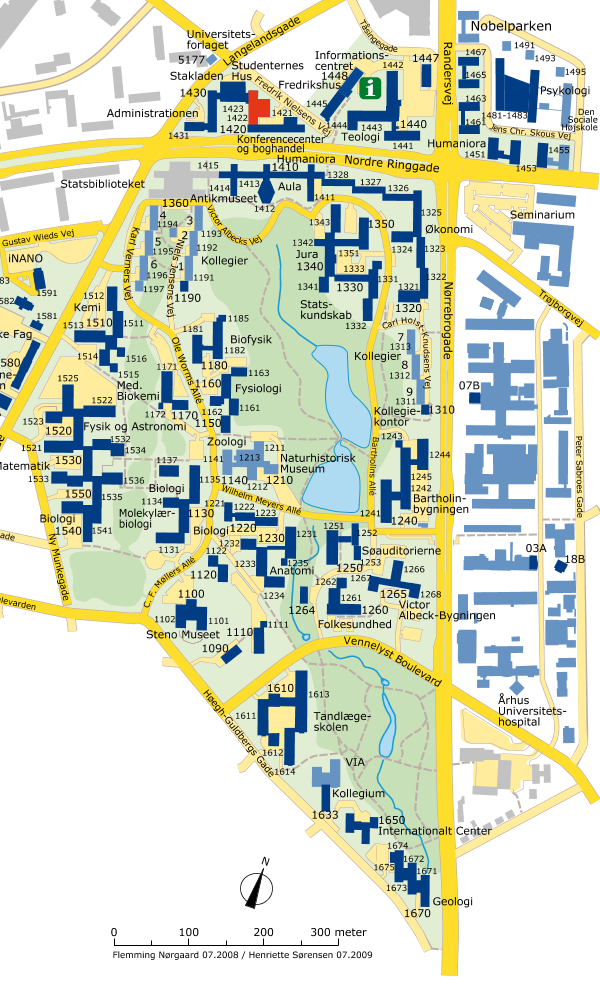 Dato: Torsdag d. 5. september 2019Dato: Torsdag d. 5. september 2019Dato: Torsdag d. 5. september 2019Dato: Torsdag d. 5. september 2019Dato: Torsdag d. 5. september 2019TidspunktIndhold Underviser Hold Sted10.00-10.45Velkomst og introduktion til uddannelsen og modul 1, samt præsentation af uddannelseslederSanne Angel og Annelise Norlyk1+2kl. 10-14:45: 
Bygn. 1231- 42411.00-14.45Grundlaget for kliniske beslutningerSanne Angel1+2kl. 10-14:45: 
Bygn. 1231- 42415.00-18.00fortsætter Grundlaget for kliniske beslutningerSanne Angel1Kl. 15-18:
1264-10415.00-18.00Introduktion til Det Sundhedsvidenskabelige Bibliotek - Litteratursøgning og introduktion til referencehåndteringCM/BN/KJ/HC2Lille og Store IT LAB, Victor Albeck Bygningen, Vennelyst Boulevard 4 Dato: Fredag d. 6. september 2019Dato: Fredag d. 6. september 2019Dato: Fredag d. 6. september 2019Dato: Fredag d. 6. september 2019Dato: Fredag d. 6. september 201908.30-10.00Forskning i sygeplejefagets kliniske praksisSussie Laustsen/ Sanne Angel 1+2Bygn. 1150, lokale 115(Ole Worms Alle) 10.15-13.30Forskning i sygeplejefagets kliniske praksisSussie Laustsen/ Sanne Angel 1+2Bygn. 1150, lokale 115(Ole Worms Alle) 13.30-16.30Introduktion til Det Sundhedsvidenskabelige Bibliotek - Litteratursøgning og introduktion til referencehåndteringCM/BN/KJ/HC1Lille og Store IT LAB, Victor Albeck Bygningen, Vennelyst Boulevard 413.30-16.30Fortsætter Grundlaget for kliniske beslutningerSanne Angel2Bygn. 1150, lokale 115 
(Ole Worms Alle)Dato: Torsdag d. 3. oktober 2019Dato: Torsdag d. 3. oktober 2019Dato: Torsdag d. 3. oktober 2019Dato: Torsdag d. 3. oktober 2019Dato: Torsdag d. 3. oktober 2019TidspunktIndholdUnderviserHold Sted10.00-11.45Læsning og vurdering af den kvantitative forskningsartikelSussie Laustsen / Astrid Lindeman1+2Bygn. 1231, lokale 42412.45-15.20 forsat: Læsning og vurdering af den kvantitative forskningsartikelSussie Laustsen / Astrid Lindeman1Bygn. 1262, lokale 10112.45-15.20 ArgumentationSanne Angel2Bygn. 1264, lokale 10415.30-18.00forsat: Læsning og vurdering af den kvantitative forskningsartikelSussie Laustsen / Astrid Lindeman2Bygn. 1264, lokale 10415.30-18.00ArgumentationSanne Angel1Bygn. 1262, lokale 101Dato: Fredag d. 4. oktober 2019Dato: Fredag d. 4. oktober 2019Dato: Fredag d. 4. oktober 2019Dato: Fredag d. 4. oktober 2019Dato: Fredag d. 4. oktober 2019TidspunktIndholdUnderviserHoldSted8.30-12.00PatientologiAnne Højager Nielsen2Bygn. 1264, lokale 104 8.30-12.00Læsning og vurdering af den kvalitative forskningsartikel - Inkl. introduktion til hjemmeopgave i tekstanalyseSanne Angel1Bygn. 1150, lokale 11513.00-16.30Læsning og vurdering af den kvalitative forskningsartikel - Inkl. introduktion til hjemmeopgave i tekstanalyseSanne Angel2Bygn. 1264, lokale 104 13.00-16.30Sygepleje til patienten med familie og netværkPia Riis Olsen1Bygn. 1150, lokale 115Dato: Torsdag d. 31. oktober 2019Dato: Torsdag d. 31. oktober 2019Dato: Torsdag d. 31. oktober 2019Dato: Torsdag d. 31. oktober 2019Dato: Torsdag d. 31. oktober 2019TidspunktIndholdUnderviserHold Sted10.00-12:00Patientdeltagelse, forelæsning helt holdSanne Angel /Randi Steensgaard1+2Bygn. 1613, lokale 04913.00-16.15PatientdeltagelseSanne Angel1Bygn. 1231, lokale 31813.00-16.15PatientdeltagelseRandi Steensgaard2Bygn. 1613, lokale 04916.30-18.00Studievejledning, eksamensforberedelse og opgaveskrivningSanne Angel1+2Bygn. 1613, lokale 049Dato: Fredag d. 1. november 2019Dato: Fredag d. 1. november 2019Dato: Fredag d. 1. november 2019Dato: Fredag d. 1. november 2019Dato: Fredag d. 1. november 2019TidspunktIndholdUnderviserHoldSted8.30-12.00Sygepleje til patienten med familie og netværkPia Riis Olsen2Bygn. 1150, lokale 115 8.30-12.00Introduktion til Det Sundhedsvidenskabelige Bibliotek - Litteratursøgning og introduktion til referencehåndteringCM/BN/KJ/HC1Lille IT LAB og Kollokvierum Vest, Victor Albeck Bygningen, Vennelyst Boulevard 4 (HUSK MEDBRIG PC)13.00-16.30Introduktion til Det Sundhedsvidenskabelige Bibliotek - Litteratursøgning og introduktion til referencehåndteringCM/BN/KJ/HC2Lille IT LAB og Kollokvierum Vest, Victor Albeck Bygningen, Vennelyst Boulevard 4 (HUSK MEDBRIG PC)13.00-16.30Begrebs- og teoridannelse i sygeplejen Annelise Norlyk1Bygn. 1150, lokale 115Dato: Torsdag d. 28. november 2019Dato: Torsdag d. 28. november 2019Dato: Torsdag d. 28. november 2019Dato: Torsdag d. 28. november 2019Dato: Torsdag d. 28. november 2019TidspunktIndholdUnderviserHoldSted10.00-14.00Klinisk beslutningstagning belyst ud fra forskellige dokumentations-, evaluerings- og arbejdsmetoderBodil Bjørnshave Noe2Bygn. 1613, lokale 049 10.00-14.00PatientologiAnne H Nielsen1Bygn. 1162, lokale 01314.15-15.45LitteratursøgningMerete Bjerrum1+2Bygn. 1613, lokale 04915.45-18.00Det Sundhedsvidenskabelige Bibliotek - Litteratursøgning og referencehåndteringCM/BN/KJ/HC1+2Bygn. 1613, lokale 049 (HUSK MEDBRIG PC)Dato: Fredag d. 29. november 2019Dato: Fredag d. 29. november 2019Dato: Fredag d. 29. november 2019Dato: Fredag d. 29. november 2019Dato: Fredag d. 29. november 20198.30-12.00Klinisk beslutningstagning belyst ud fra forskellige dokumentations-, evaluerings- og arbejdsmetoderBodil Bjørnshave Noe1Bygn. 1262, lokale 101 8.30-12.00Begrebs- og teoridannelse i sygeplejenAnnelise Norlyk2Bygn. 1150, lokale 11513.00-16.00Hermeneutik, tekstanalysens teoretiske fundament inkl. plenum over øvelse i at analysere og diskutere begrebsafklaring, forskningsresultater og kliniske problemstillingerSanne Angel1+2Bygn. 1262, lokale 101 16.00-16.30Afrunding og evalueringSanne Angel1+2Bygn. 1262, lokale 101 